COUNTY OF IMPERIALREQUEST FOR PROPOSAL 1009-23Cycle 2SALTON SEA RENEWABLE RESOURCE                          HEALTH IMPACT ASSESSMENT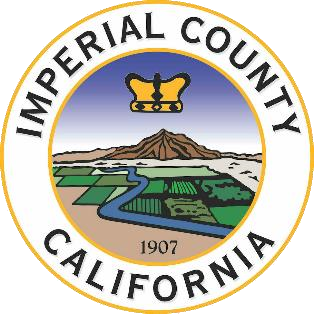 Coordinating AgencyIMPERIAL COUNTY PUBLIC HEALTH DEPARTMENTReleased January 09, 2023DUE DATE AND SUBMISSION REQUIREMENTS:One (1) original, One (1) electronic copy (ex. Flash drive), and Six (6) complete copies must be delivered byFebruary 20, 2023, 4:00 pm Pacific Standard TimePoint of Contact: Rhoda HoffmanPurchasing Agent 1125 W. Main StreetEl Centro, CA 92243 (442) 265-1865 rhodahoffman@co.imperial.ca.us Request for ProposalsSalton Sea Renewable Resource Health Impact Assessment, Cycle 2PurposeThe County of Imperial is soliciting proposals from qualified and interested entities, hereon after referred to as Applicants, to conduct a health impact assessment (HIA) process that focuses on lithium extraction from geothermal brine in the north-end communities of Imperial County (from Brawley to the Riverside County line and the east highline of Imperial County to the San Diego County line); see map in Appendix A.  The grantee will be required to use a combination of tools, procedures, methods, and community input that systematically looks at the existing geothermal operations that are extracting lithium, as well as new or subsequent geothermal operations that have the potential to extract lithium in the future.  The goal is that this HIA will, at a minimum: a) provide an in-depth, comprehensive analysis of the potential health impacts of lithium extraction of all projects being evaluated under the Imperial County Lithium Valley Specific Plan and Programmatic Environmental Impact Report; b) address social determinants of health; c) explore, collect, analyze baseline data and conditions; and d) identify findings that will be used to inform decisions, influence policy development, support decision-making, as well as offer practical and evidence-based recommendations for ways to minimize risks and support opportunities to maintain and/or improve health in all Lithium-focused plans and programmatic Environmental Impact Reports (EIRs).    
Approximately $400,000.00 is available for funding.  A total of one (1) award will be granted. It is anticipated that the project term will initiate April 2023 and will run for twelve (12) to fifteen (15) months, contingent upon available funding and performance. The Imperial County Public Health Department will act as the oversight agency for the proposed Salton Sea Renewable Resource HIA contract.  The successful grantee shall report directly to the Imperial County Public Health Department Director and/or designee throughout the HIA process. BackgroundGeothermal plants are facilities that produce renewable energy by using the steam from hot water underground which spins a turbine which in turn powers a generator to produce electricity.  These plants have a small physical footprint and work around the clock, 24 hours a day.  Currently, there are 11 geothermal plants operating in the Salton Sea area, and some are already working to extract lithium through the geothermal process.Lithium is a vital mineral to the expanded deployment of technologies, such as portable computing devices, electric vehicles, and battery storage.  More than 80 percent of the world’s raw lithium is mined in Australia, Chile, and China.  Currently, only 1 percent of lithium is mined and processed in the United States, according to the U.S. Geological Survey.  However, according to the California Energy Commission, Lithium Valley has the potential to meet 40% of the world’s lithium demand.Imperial County has an abundance of geothermal brine at the Salton Sea.  The earth-heated brine is rich in critical minerals needed for the production of batteries and alloys, including lithium, manganese and zinc.  Industry professionals estimate there may be as much as fifteen (15) million metric tons of lithium in Imperial County that would take 50-100 years to extract. Additionally, there is an estimated 1,500-3,000 MW of additional geothermal energy generation available.  The extraction of lithium (and other rare-earth minerals), in addition to geothermal power generation, provide the opportunity for the United States to have greater control over needed material in the supply chain for electric vehicles and consumer/commercial electronics while providing greater stability to our energy supply.The County of Imperial has large socio-economic needs in the region, and over the years, it has faced many economic struggles, including chronic double-digit unemployment rates, high poverty rates and lower median household incomes when comparing them to the state and nation.  While Imperial County has a $2 billion agriculture industry and are one of the largest producers of renewable energy in California, the benefits to the average person are minimal.  The County of Imperial is looking to lithium as the vehicle to provide economic mobility to our residents and to the surrounding areas.TimetableRelease of RFP Guidelines						January 09, 2023Letter of Intent to Apply Deadline				February 06, 2023Deadline for Written Questions from Applicants                           February 06, 2023Answers to Questions                                                                          February 10, 2023Request for Proposal Deadline					February 20, 2023Evaluation and Scoring of Proposals				February 21 – 28, 2023Notice of Intent to Make an Award				March 15, 2023Award Announcements 						March 21, 2023Projected Date for Commencement of Agreements		April 01, 2023Letter of Intent to ApplyAlthough a Letter of Intent (LOI) to apply is not required, applicants are highly encouraged to submit a LOI by 4:00 p.m. Pacific Standard Time (PT) on February 06, 2023.  The LOI is not binding and does not enter into the review of applications, but the information that it contains will be helpful to the County of Imperial in planning for the review of applications and estimating the potential workload.  If submitting a LOI, it should be on the Applicant’s letterhead, and no more than two (2) pages.  Include the following on the LOI:Title of the RFP;Name and address of the organization that will contract with the County of Imperial to complete the project; Email address and telephone number of the primary contact for the project; Brief description of the Applicant’s experience conducting a HIA(s);One – two references that are linked to the applicant’s previous HIA project(s); and Overview of how the HIA framework will be used to guide and inform the proposed work.Please submit the LOI to:  Imperial County Purchasing DepartmentAttn:  Salton Sea Renewable Resource, Letter of Intent1125 Main Street, El Centro, CA 92243Funding Award and Contract TermThe maximum amount available for the RFP award is $400,000.00. Proposals priced higher than that amount will not be considered. The project term will be for twelve (12) to fifteen (15) months, with a projected commencement date of April 01, 2023.  Use of FundsFunds may be used for project staff salaries and benefits, consultant fees, data collection and analysis, meetings, supplies, project-related travel, and other direct project expenses, including a limited amount of equipment essential to the project, and indirect expenses.  Funds may not be used to subsidize individuals for the costs of healthcare, to support clinical trials, to construct or renovate facilities, or as a substitute for funds currently being used to support similar activities. Eligibility Applicants eligible to apply include but are not limited to consulting firms, academic institutions, and other agencies with experience in conducting HIAs. General Requirements Applicants submitting a proposal should include a combination of procedures, tools and methods that thoroughly examines potential effects of the Salton Sea Renewable Resource, geothermal brine and lithium extraction activities. Additionally, the HIA analysis and report should, at a minimum, include the health effects of the above-mentioned activities, make health impacts more explicit, highlight health disparities, issue recommendations to improve decisions, drive policy, and shape public decisions and discourse; as well as highlight opportunities that support and/or improve health.  As much as possible, create an implementation plan for each recommendation presented in the HIA. Additionally, the HIA process should foster relationships and collaboration, build consensus around decisions, and engage the community. Applicants are required to correspond with consulting firms that are preparing the Salton Sea Renewable Resource Specific Plan, Programmatic Environmental Impact Report and the Lithium Development Infrastructure Assessment to minimize potential duplication of efforts related to some components of the HIA.  Successful Applicants are also highly encouraged to connect with local organizations, stakeholders and community members, and ensure the Imperial County Public Health Department is kept abreast of project progress and movement.  Proposals must include a full description of the comprehensive HIA process and a scope of work which describes the tasks and steps related to the HIA, where sufficient detail is included to reflect understanding of and previous experience in HIA processes.   At a minimum, it needs to include the following:1. Screening – Determine whether a HIA is needed, feasible, and likely to be useful. 2. Scoping – Identify which health effects to consider, available evidence/baseline data, affected populations, HIA parameters, and roles of stakeholders.3. Assessment – Collect qualitative and quantitative information to create a profile of existing health conditions, and identify, evaluate, and prioritize the potential health impacts of the decision and likely health effects.4. Recommendations – Develop feasible, evidence-based recommendations and/or alternatives to decision/strategies for promoting positive health impacts and/or mitigating adverse ones and plan for implementing them.5. Reporting – Write and disseminate findings (final report) to decision makers, affected communities, and other stakeholders.6. Monitoring and Evaluation – Evaluate the processes involved in the HIA, the impact of the HIA on the decision-making process, and the impacts of the decision on health.Additionally, and to be considered for funding, applicants must:Be a responsive applicant whose proposal complies with all of the requirements of this RFP; Have the ability to begin HIA implementation within 2 months of being awarded the funds;Have the ability to meet minimum contractual requirements and enter into a formal agreement with the County of Imperial. A sample agreement is located in Appendix B;  Demonstrate the ability to provide services in Imperial County; Demonstrate the ability to work with an array of partners, key stakeholders and the community; Demonstrate previous experience conducting HIAs; andProvide example (s) of previous HIA project reports, if requested.Proposal Format and Submission RequirementsAll proposals must be typed in English and are limited to 12-14 pages for the narrative section.  This page limit does not include the checklist, cover sheet, table of contents, cost proposal, exhibits, or attachments. Use 12-point font, single spacing, 1-inch margins, include a page number at the bottom of the page, and double-side the paper. Elaborate artwork and expensive paper and binding are neither necessary nor desired.  Please use either a staple or binder clip to secure each of the proposals.  If you choose to recreate any of the exhibits on a word processor, please ensure that you recreate the original format exactly and that no information is omitted.  Include letters of support and other supporting documentation in the appendix. Use the headings listed below and in that order.Proposal Checklist (Exhibit A)Proposal Cover Sheet (Exhibit B)Table of ContentsProposal NarrativeSection 1: Applicant Profile and QualificationsSection 2: PersonnelSection 3: Project Description and Scope of WorkSection 4: Evaluation Design, Implementation, Analysis and Dissemination PlanSection 5: Budget ProposalBudget Proposal Template (Exhibit C)AppendixThe proposal must be submitted in the name of the Applicant that will contract with the County of Imperial to complete the project.  The proposal must be signed by the Applicant’s authorized agent.  All proposals and supporting documents are due to the Imperial County Purchasing Department by 4:00 p.m. PT on February 20, 2023. Please submit 1 original, 1 electronic copy (ex. flash drive) plus 6 complete copies either by mail or hand delivery to:Imperial County Purchasing DepartmentAttn:  Salton Sea Renewable Resource, Health Impact Assessment RFP1125 Main StreetEl Centro, CA 92243All proposals received will be stamped with date and time received. Proposals submitted to any other location will not be accepted. Postmarks will not be accepted as meeting the deadline requirement.  It is the sole responsibility of the applicant to ensure that the proposal is complete at the time of submission. Any proposal not meeting these RFP requirements will be recorded as non-compliant.  Proposal NarrativeThe applicant must prepare a proposal which includes the items specified in the general requirements section above, as well as the sections below and in the order that they are presented. The applicant must demonstrate a thorough understanding of and knowledge to meet the requirements and show how it will comply with all applicable specifications included in the RFP.Applicants that are currently providing services in Imperial County or have provided services in the county in the past should not assume that evaluators will know the Applicant’s qualifications and experience. All proposal narratives should be concisely and clearly written and provide sufficient information about the breadth and depth of the experience and qualifications of the Applicant to determine the Applicant’s capacity to successfully execute the proposal. Everything that is important to know about the Applicant should be included in the narrative.Section 1: Applicant Profile and Qualifications (10 points)Briefly describe your entity and how long it has been established. Give examples and evidence of prior successes and current projects which show that it can accomplish the goals of the project. Describe the Applicant’s experience working with health impact assessments and with community organizations, key stakeholders and others.  Include the entity’s experience working with rural, socioeconomically disadvantaged communities. Disclose any conflict or potential conflict that the entity may have if submitting a proposal. Section 2: Personnel (10 points)Identify all staff who will work on this project and any experience they have had with similar projects. Include their experience working with diverse communities. Name the person who will be primarily responsible for achieving the goals of the proposed project and discuss the person's experience in managing similar projects.  In the appendix, include all staff job descriptions, a copy of the organizational chart, and, as applicable, copies of employee or business permits or licenses needed for the applicant to perform the proposed services.Section 3:  Project Description and Scope of Work (45 points)Include the Applicant’s plan to develop, conduct and facilitate a HIA focused on lithium extraction from geothermal brine in Imperial County’s Lithium Valley.   As part of this plan/scope of work, Applicants are required to provide sufficient detail to reflect/demonstrate an understanding of and previous experience in HIA processes.  Applicants are also required to include a visual description, such as a Gantt chart, that illustrates the timeline of proposed project activities.  The Gantt chart is not part of the 12-14 page narrative limit.  Using, at a minimum, the six (6) HIA steps listed in the previous section, identify and describe in detail the approach and specific strategies that the Applicant will use to accomplish the work. Describe how the scope will be determined, type of data to be collected (primary and secondary data sources), mechanisms for collecting community and other stakeholder input, how the Applicant will coordinate, as appropriate, community engagement strategies with consulting firm(s) preparing the Salton Sea Renewable Resource Specific Plan, Programmatic Environmental Impact Report and the Lithium Development Infrastructure Assessment, and strategies for disseminating final summary reports and supplemental materials.  Create a communication plan that describes audiences (community members, local city/town officials, other stakeholders) and types of materials to be developed, translated and disseminated (summary report, PowerPoint presentation, policy, briefing paper, white paper, fact sheet, infographics, etc.) Additionally, outline the steps the Applicant will take to ensure successful and broad community input, potential challenges or barriers that the Applicant may face in implementing the health impact assessment activities and how you plan to address and overcome them. Include the types of organizations and community groups the Applicant proposes to work with. Also, include how the Applicant will ensure that activities or services are conducted and how they will be delivered.  Section 4: Evaluation Design, Implementation, Analysis and Dissemination Plan (25 points)Applicants must develop and/or adopt an evaluation plan that outlines the rationale, general content, scope and sequence of evaluation strategies that will be conducted as part of the health impact assessment process. The plan must include a list of short-, intermediate- and long-term outcome indicators, as well as current and corresponding baseline data for each indicator. Applicants are required to coordinate/collaborate with consulting firm(s) preparing the Salton Sea Renewable Resource Specific Plan, Programmatic Environmental Impact Report and the Lithium Development Infrastructure Assessment, and other entities to obtain needed baseline data and to work on project efforts.  If no baseline data is available, the applicant must describe the methods that will be employed to measure the project’s success. Proposals must also include how outcomes will be accomplished and measured. Include a description of the information you will collect to evaluate the project, how it will be collected, and how you will analyze the information.  Describe who will be responsible for collecting and analyzing the information. Finally, proposals must include a description of dissemination strategies to make evaluation results accessible to the community and relevant to stakeholders in English and Spanish.  Describe the applicant's current infrastructure, capacity, and agreements for collecting, analyzing, and sharing community and population-level data across organizations or the process that will be undertaken to develop a data-sharing plan or mechanism across a broad range of data. Section 5: Budget Proposal (10 points. Not part of the 10-page narrative limit)Complete the required budget template (Exhibit C) showing the amount and purpose of requested funds. Provide a detailed justification of all items for the budget and explain how the line item serves the goals of the project. Proposals will be evaluated, in part, on how well the proposal maximizes expenditures. The budget forms are not part of the 12-14-page narrative limit.Funding DecisionThe funding decision will be made by an Evaluation Committee appointed by the County of Imperial.  Proposals will be scored according to the points awarded in each section of the application. A scoring matrix will be used to evaluate the proposals. All proposals will be reviewed by the Evaluation Committee and a maximum of one (1) award will be made based on the Evaluation Committee’s recommendation.  The notice of intent to make awards, when decided, will be posted at https://purchasing.imperialcounty.org/rfqs-rfps/.   Notice of intent to make awards and denials of awards will be mailed to all applicants after the notice of intent to make an award has been posted. Protests rules can be found in the Purchasing Departments Purchasing Policy. Appeals or objections must be specific, identifying the nature of the protest or objection, and stating all of the facts that form the basis for the appeal.  The applicant must also specify the reason(s) for the appeal or objection citing law, rule, regulation or procedures upon which the appeal is based.  Any appeal or objection must be forwarded to the Imperial County Purchasing Department by certified or registered mail or delivered in person.  Rejection of ProposalsThe County of Imperial reserves the right to reject any or all proposals received in response to this RFP, or to cancel this RFP if it is deemed to be in the best interest of the County of Imperial to do so.  Failure to submit a complete proposal that follows the proposal format requested will disqualify the proposal.  Absolutely neither supplements nor late proposals will be accepted.Proposal ScoringResponsive proposals will be scored as noted below.  Each proposal must contain all information requested in the RFP, as well as any other information the Evaluation Committee will need to effectively evaluate the proposal.  Administrative RequirementsThe County of Imperial reserves the right to accept or reject any or all proposals submitted, or to request clarification or additional information or an alternative presentation of data from any applicant, at the County’s sole discretion. Further, while every effort has been made to ensure the information presented in the RFP is accurate and thorough, the County accepts no responsibility or liability for any unintentional errors or omissions in this document.  All proposals become the property of the County, and as such, become public record available for review by the public upon request. The Government Code Sections 6250 et. seq., the Public Records Act, define public records as any writing containing information relating to the conduct of the public’s business. This applies to proposals submitted pursuant to this RFP. The Public Records Act provides that public records shall be disclosed upon written request, and that any citizen has the right to inspect any public records, unless the document is exempted from the disclosure requirements. The County cannot represent or guarantee that any information submitted in response to the RFP will be confidential. Compliance with Nondiscrimination LawsThe law requires that persons or organizations that receive public funds may not unlawfully discriminate against persons for certain reasons. You must complete the attached Statement of Nondiscrimination Compliance Form (Exhibit D).  The Statement of Compliance must accompany the proposal to comply with Government Code Section 12990 and California Administrative Code, Title 11, Division 4, Chapter 5.Proof of Nonprofit Status/Articles of IncorporationNonprofit organizations must provide documentation evidencing tax-exempt status from either the Internal Revenue Service or the Franchise Tax Board.  Applicants who are corporations (profit or non-profit) must submit a copy of the organization’s Articles of Incorporation and evidence of official action by its governing body to submit a proposal.  If an organization is in the process of being incorporated by the California Secretary of State, a proposal may be submitted contingent upon providing proof of the incorporation process. Insurance RequirementsEvidence must be provided of the applicant’s ability to obtain coverage in the required amounts during each contract year.  The applicant must provide evidence of the ability and intent to maintain the required coverage and to name the Imperial County Public Health Department, Imperial County Local Health Authority Commission, and the County of Imperial as additional insured. A standard certificate of insurance describing the current insurance coverage issued by a broker or agent must be presented prior to the commencement date of the contract. A letter from an insurance company or broker confirming the fact that coverage can begin on the projected start date of the project is adequate for the purpose of submitting a proposal. Other RequirementsAs needed or required, applicants must provide copies of all permits, employee licenses or business, state and/or clinic licenses needed for the prospective contractor to perform the proposed services.  InquiriesFor questions or further information, contact:County of Imperial Attn: Rhoda HoffmanSubject line: Salton Sea Renewable Resource Health Impact AssessmentRhodahoffman@co.imperial.ca.us CATEGORYTOTAL POSSIBLE SCORE1. Applicant Profile and Qualification10 points2. Personnel10 points3. Project Description, Scope of Work, Timeline (e.g., Gannt Chart)45 points4. Evaluation Design, Implementation, Analysis and Dissemination Plan25 points5. Budget Proposal10 pointsTotal Possible Points100 points